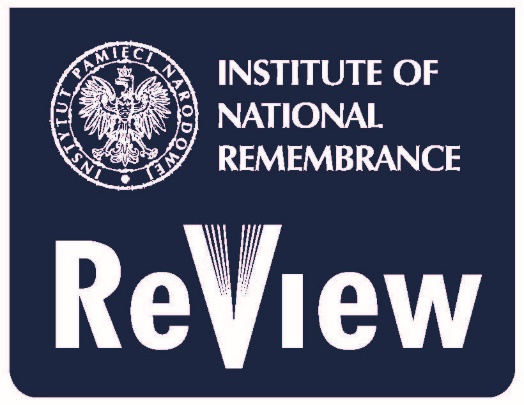 Institute of National Remembrance ReviewInstytut Pamięci Narodowej – Komisja Ścigania Zbrodni przeciwko Narodowi Polskiemuul. Wołoska 7, 02-675 Warszawaemail: inrr@ipn.gov.pl Wezwanie do składania artykułów: „Wielka Wojna Ojczyźniana”.Redakcja Institute of National Remembrance Review zaprasza do składania artykułów do planowanego wydania dotyczącego tzw. Wielkiej Wojny Ojczyźnianej, jej kontekstów i skutków.W naszym przekonaniu należy przypomnieć i podkreślić rzeczywiste okoliczności i konteksty sowieckiego udziału w wybuchu drugiej wojny światowej, sowieckie plany wojenne i politykę czasu wojny, jak i konsekwencje wojny dla dotkniętych nią narodów. Celem takiego zbioru winien być obiektywny, nieuprzedzony i zachowujący szacunek dla ofiar przegląd stanu badań i ich ustaleń, analiza propagandowych i mitotwórczych wymiarów „Wielkiej Wojny Ojczyźnianej”.Proponujemy rozwinięcie tematów ujętych w trzech n. wym. grupach:1/ Związek Sowiecki i początki drugiej wojny światowej (1938-1941).– stanowisko sowieckie ws. Układu Monachijskiego i dalszego rozwoju wypadków w Europie Środkowej do wybuchu wojny; – Pakt Ribbentrop-Mołotow, jego konteksty i konsekwencje; – sowiecki atak na Polskę i Finlandię; – sowieckie aneksje krajów bałtyckich i Besarabii; – sowieckie rządy na terytoriach podbitych i anektowanych; – sojusz niemiecko-sowiecki, jego polityczne, wojskowe i gospodarcze aspekty.2/ Rzeczywistość wojny niemiecko-sowieckiej (1941-1945).– sowieckie siły zbrojne w boju: dowodzenie, strategie, taktyka; – wojska NKWD jako czynnik w operacjach wojskowych; – traktowanie jeńców wojennych przez władze sowieckie; – sowieccy jeńcy wojenni w niemieckiej, fińskiej, węgierskiej, rumuńskiej i włoskiej niewoli; – sowieckie straty wojskowe; – ludzkie straty wojenne: ofiara w powszechnym i oficjalnym odbiorze w Związku Sowieckim; – sowiecka gospodarka a wysiłek wojenny; – sowiecki system obozowy i jego udział w wysiłku wojennym; – rola programu Lend-Lease w sowieckim wysiłku wojennym; – reakcja ludności na terytoriach rządzonych przez Sowietów na wkroczenie niemieckich sił zbrojnych; – niemiecka polityka wobec okupowanych terytoriów sowieckich, jej różnice i przemiany; – sowieckie działania wojenne a lokalny ruch powstańczy / ruch oporu; – stanowisko sowieckie wobec polskiego i czechosłowackiego rządu na uchodźstwie; – sowieckie stanowisko wobec środkowoeuropejskich planów federacyjnych; – Teheran, Jałta i Poczdam: sowieckie plany wojenne i ich realizacja; – “wyzwolenie” i wzorce ustanowienie rządów sowieckich lub zależnych od ZSRS dyktatur w krajach Europy Środkowo-Wschodniej (1944-1948); – ZSRS a próby restytucji niepodległości krajów okupowanych przez Niemcy, wzgl. zerwania sojuszów z Niemcami przez kraje sojusznicze; – ZSRS a integralność terytorialna krajów Europy Środkowej i Wschodniej.– wyzwolenie niemieckich obozów koncentracyjnych i jenieckich: wojskowe i polityczne konteksty; – sowiecka pacyfikacja zdobytych terytoriów 1944-1947: operacje przeciwpowstańcze, obozy filtracyjne, deportacje; – stanowisko ZSRS wobec jego satelitów podczas negocjacji na paryskiej konferencji pokojowej (1946-1947); – amerykańska doktryna Stimsona-Wellesa a podboje sowieckie; – reparacje wojenne dla krajów bloku sowieckiego: rozwiązania formalne, konteksty, rzeczywiste konsekwencje.3/ “Wielka Wojna Ojczyźniana” w propagandzie i narracjach.– sowiecka propaganda wojenna 1941-1945;– sowiecki wysiłek wojenny w alianckiej propagandzie wojennej;– “Wielka Wojna Ojczyźniana” w propagandzie powojennej i narracjach w ZSRS i krajach bloku sowieckiego;– mit sowieckiego “wyzwolenia”;– “Wielka Wojna Ojczyźniana” we współczesnych narracjach państwowych w Rosji i na Białorusi;– “Wielka Wojna Ojczyźniana” a druga wojna światowa w narracjach na współczesnej Ukrainie.Ewentualne propozycje artykułów wybiegających poza wymienione zagadnienia, lecz pozostające w generalnym obszarze tematycznym, będą wzięte pod rozwagę przez redakcję INRR.